comunicat de presăVisa și National Bank of Greece testează bijuteriile cu funcție de plată împreună cu Folli Follie și Links of London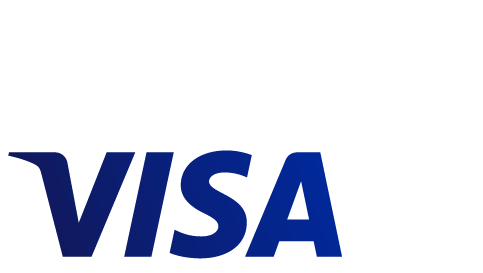 Consumatorii din Grecia vor testa primii inelele și brățările dotate cu tehnologia de plată contactlessBarcelona, 27 februarie 2018. Visa și National Bank of Greece (NBG) au anunțat astăzi un proiect pentru dezvoltarea de bijuterii cu funcție de plată în parteneriat cu Folli Follie și Links of London. Prototipurile incluse în linia de bijuterii cu funcție de plată vor fi expuse la standul Visa și Visa Everywhere Garden în cadrul Mobile World Congress, care se desfășoară la Barcelona între 26 februarie și 1 martie.Visa și NBG vor colabora cu Folli Follie și Links of London pentru a crea inele și brățări cu funcție de plată – utilizând tehnologia contactless – care permit consumatorilor să efectueze tranzacții sigure și fără efort printr-o simplă atingere a oricărui terminal de plată dotat cu tehnologia contactless. Linia de bijuterii va fi disponibilă inițial consumatorilor din Grecia începând de anul acesta. QIVOS, agenție de marketing specializată în tehnologie, a facilitat dezvoltarea proiectului în parteneriat cu Visa, NBG, Folli Follie și Links of London, asigurând coordonarea și implementarea întregului proces.”Pe măsură ce peisajul global al plăților evoluează dinspre plastic spre digital, Visa continuă să inoveze și să colaboreze cu parteneri precum National Bank of Greece și Folli Follie pentru a dezvolta soluții de plată care să ofere consumatorilor o experiență de cumpărare simplă și sigură. Acest nou și interesant proiect reflectă excelent modul în care tehnologia Visa poate sprijini instituțiile financiare partenere și comercianții în încercarea lor de a oferi consumatorilor cele mai noi tehnologii în domeniul plăților”, a declarat Mike Lemberger, Director de Produse și Soluții, Visa în Europa.“ FF Group a fost întotdeauna cu un pas înainte și suntem entuziasmați să pășim în această nouă eră a modei hi-tech, printr-un nou proiect de pionierat, care va schimba modul în care facem cumpărături. Folli Follie și Links of London vor lansa primele bijuterii contactless în lumea modei și suntem nerăbdători să înlocuim vechile carduri din plastic cu accesorii inteligente și elegante”, a spus George  Koutsolioutsos, CEO al FF Group. „National Bank of Greece și-a luat angajamentul de a investi în tehnologii de vârf în domeniul tranzacțiilor electronice, consolidându-și astfel profilul în acest domeniu extrem de dinamic al plăților digitale. După ce am introdus o serie de produse inovatoare pe piața bancară din Grecia, precum i-bank pay și i-bank payband, suntem implicați acum în dezvoltarea primei serii de bijuterii de firmă, cu funcție de plată contactless. Valorificând expertiza bogată de care dispunem, precum și atitudinea orientată către consumator, am creat o experiență unică de utilizare: din momentul în care obțin instrumentul de plată de tip wearable utilizatorii îl pot activa instant prin intermediul rețelei de POS-uri a NBG și pot face plăți rapide și sigure, printr-o simplă apropiere a mâinii de terminalul POS”, a declarat Nelly Tzakou-Lambropoulou, Director General Retail Banking, National Bank of Greece.# # #Despre Visa Inc.Visa Inc. (NYSE:V) este lider mondial în domeniul plăților digitale. Misiunea noastră este să conectăm lumea prin intermediul celei mai inovatoare, fiabile și securizate rețele de plată – ajutând consumatorii, companiile și economiile să prospere. Rețeaua noastră globală de procesare a plăților, VisaNet, permite plăți sigure și fiabile, având capacitatea de a procesa peste 65.000 de tranzacţii pe secundă. Focalizarea constantă a companiei pe inovație este un catalizator pentru creșterea rapidă a comerțului electronic de pe orice dispozitiv conectat și este una dintre forțele care direcționează economia către un viitor fără cash pentru oricine, oriunde. Pe măsură ce lumea migrează dinspre formatul analogic către cel digital, Visa îşi utilizează brandul, produsele, oamenii, reţeaua şi dimensiunea pentru a remodela viitorul comerţului. Pentru mai multe informaţii, puteţi accesa site-ul nostru www.visaeurope.com, blogul Visa Vision (vision.visaeurope.com) şi @VisaEuropeNews.Contacte:Gilia CrăciunTel: +40 744 699 003gilia.craciun@grayling.comCiprian BoteaTel: +40 743 791 339ciprian.botea@grayling.com